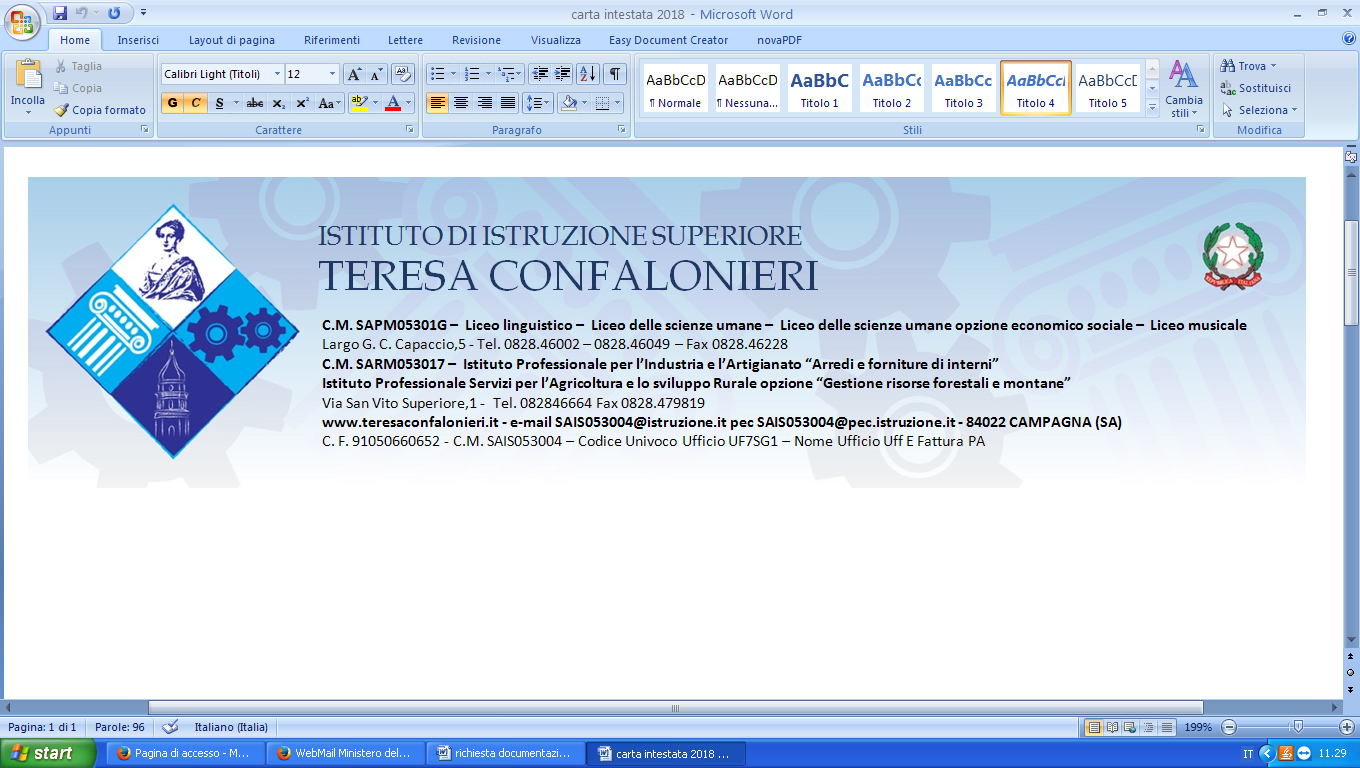 DELEGA AL RITIRO DI DIPLOMA DI MATURITA’								Al Dirigente Scolastico								dell’IIS “T.Confalonieri”								Campagna (SA)Il/la sottoscritto/a _________________________________________________________________________ nato/a a_____________________________________________________ il ____________________ residente a____________________, Via/Piazza _____________________________________ n.____ recapito telefonico n. ______________________________, avendo superato l’ESAME DI STATO nell’anno scolastico ______________/______________, essendo impossibilitato/a al ritiro diretto,DELEGAil /la Sig./Sig.ra ____________________________________________ nato/a _________________ il ____________ e residente a _________________________, in Via _______________________ ________________________ n.____ al ritiro del DIPLOMA ORIGINALE, assumendosi la responsabilità per la consegna a terzi, anche se delegati, e sollevando codesta amministrazione da ogni eventuale responsabilità in caso di smarrimento e/o distruzione, anche involontaria, della pergamena stessa.Lo scrivente è a conoscenza che i dati forniti verranno utilizzati per i soli fini istituzionali previsti e ne autorizza il trattamento.Allega copia con firma autografa del documento di riconoscimento proprio e del delegato.___________________________					___________________________	      (data)								 (firma)DA PARTE DELLA SEGRETERIA – VERIFICA DI IDENTITA’Documento del/la delegato/a:Documento: ________________________________________ n. ______________________________ rilasciato il ___________________________da ____________________________________________